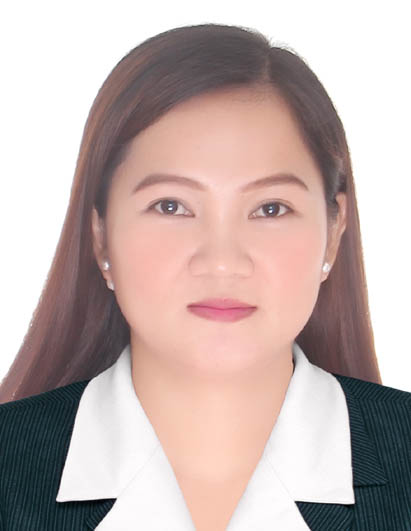 	LENILYN 	Cell phone No. C/o 0505891826	E-mail: lenilyn.325267@2freemail.com CAREER OBJECTIVEI want a highly rewarding career where I can use my skills and knowledge to help the company and my coworkers be successful.EDUCATIONAL ATTAINMENT2006-2009				: Graduate, Mount Carmel College					Baler, Aurora					Bachelor of Arts-History2009-2011				: Graduate, Mount Carmel College					Baler, AuroraS					Teacher Certificate ProgramLicensure Examination for Teachers	(BOARD PASSER) 		September 2015  					Major in Social Studies Professional Regulation Commission (PRC) 2016					: Graduate, Vocational 					Eulogio Amang Rodriguez Institute of Science 							and Technology (EARIST)						Food and Beverages Services					National Certificate (NCII) Holder-TESDAKEY SKILLS AND QUALITIESI.T. skills including experience in Microsoft Office (Word, Excel, PowerPoint)TeachingSelf-motivation and ability to take the initiativeAbility to work well under pressureVerbal communication skills.Decision making, critical thinking, organizing and planning.Teamwork skillsFlexible to different situations.Quick learner, keen to learn and improve skillsWORK EXPERIENCEThe 1st Eagle Guard Security ServicesThe Eslabon Place, 117 Balagtas Villas, Pasay CityBMS (CCTV) Operator-Regular Post		The St. Francis Shangri-la Place Condo. Corporation		Mandaluyong City		August 1,2013- presentBMS (CCTV) Operator- Reliever Post	The St. Francis Shangri-la Place Condo. Corporation/ 			The Shang Grand Tower		Mandaluyong City/ Makati City		August 19,2012- July 31,2013Duties and ResponsabilitésRespond to emergency call at the soonest time.To properly coordinate and relay pertinent information and concerns within the department. To record all events and actions taken in clear, legible and accurate written format. To provide an efficient and courteous radio and telephone answering service and deal efficiently with all enquiries.Make sure all cameras, monitors and DVR’s and other peripherals such as PC, video amplifiers, UPS, PTZ, FDAS Panel and Paging System are functional, in focus and correctly oriented. Complete a CCTV checklist; this includes all cameras, recorders, and monitors, multiplex.Note down and submit an inventory of defective system and inform to immediate superior for appropriate action. Conduct “Active Monitoring” in all areas covered by the CCTV cameras and check Guards activities while on duty. Call their attention if they are not doing their job properly on their post. Record in writing all observations and ensure that these are properly endorsed and received by the incoming duty operators.Secures premises and personnel by patrolling property; monitoring surveillance equipment; inspecting buildings, equipment, and access points; permitting entry.Prevents losses and damage by reporting irregularities; informing violators of policy and procedures; restraining trespassers.CashierManila Pavilion Consumer Cooperative			United Avenue, Ermita, Manila		October 2011- April 2012Duties and ResponsibilitiesPerform cashiering services.Assist in monitoring out of stock items for purchase and refilling or displaying of product.Assist other Business Office staff as necessary.Assist and monitor all the buying customers, members officers and up sell products to gain more revenue.maintains the orderliness, cleanliness and sanitation of MPCC store and office at all times.Observe the proper stocking of goods and monitor the expiration date, spoilage items and maintain the FIRST IN AND FIRST OUT (FIFO) Policy.Assume all other professional duties and responsibilities as assigned by the General Manager.Administrative Aide IMunicipal Social Welfare and Development Office			LGU-San Luis, Aurora			February 2011- June 2011Duties and Responsibilities provides support to administrators on various administrative/organizational matters maintains an overview of departmentalcompletes the final copy of communications and documents for executives/administrators, drafts communications for an administrator and develops and distributes as directed  manages and controls confidential documents including personnel, institutional, and historical documents Carrying administrative duties such as filing, typing, copying, binding, scanning, etc.Maintaining computer and manual filing systems.Provide information to internal colleagues or external enquirers.Handling sensitive information in a confidential manner.Coordinating office procedures.Develop and update administrative systems to make them more efficient.Resolve administrative problems.Receiving, sorting and distributing the post.Photocopying and printing out documents on behalf of other colleagues.Greeting and assisting visitors in office.Student Teacher 		Mount Carmel College			(On-the-Job-Training)			Baler, Aurora			December 2010- January 2011Student TeacherBaler National High School		(On-the-Job-Training)			Baler. Aurora					February 2011- March 2011Duties and Responsibilities preparing complete, concise, daily lesson plansapplying teaching techniques based on sound learning principlessubmitting and discussing lesson plans with the Cooperating Educator prior to presenting the lessondeveloping unit plans, when appropriate, and submitting and discussing them with the cooperating educator prior to presenting the unitcomplying with all reasonable requests made by the Cooperating Educatorlearning about their studentsmaking seating charts and learning their students' namesmaintaining ethical interpersonal relationships with their studentsAdministrative Aide IMunicipal Treasury Office			LGU-San Luis, Aurora   			Aug. 2009-Nov. 2010Duties and Responsibilities Carrying administrative duties such as filing, typing, copying, binding, scanning, etc.Maintaining computer and manual filing systems.Provide information to internal colleagues or external enquirers.Handling sensitive information in a confidential manner.Coordinating office procedures.Develop and update administrative systems to make them more efficient.Resolve administrative problems.Receiving, sorting and distributing the post.Photocopying and printing out documents on behalf of other colleagues.Greeting and assisting visitors in office.provides support to administrators on various administrative/organizational matters maintains an overview of departmentalcompletes the final copy of communications and documents for executives/administrators, drafts communications for an administrator and develops and distributes as directed  manages and controls confidential documents including personnel, institutional, and historical documents Instructional ManagerDepartment of Education- Alternative Learning System(ALS)			San Luis, Aurora						Aug.2009-Nov.2010Instruction-related Assists in the development, monitoring and revision of the learner’s Individual Learning Agreement and Learning Portfolio Facilitates/conducts learning group sessions Provides technical assistance to learners using the modulesDistributes ALS A&E learning modules to learners based on learners’ Individual 	Learning Agreement (ILA) Identifies/prepares supplementary learning materials Provides motivational support to learnersCoordinative Functions Identifies and coordinates with local resource persons to conduct learning session on 	areas of content difficulty or specialist topics Assists in advocacy and social mobilization activitiesLinks with other instructional managers to develop a network of support and sharing 	of ideas experiences and problems Facilitates the establishment and operation of learners’ self-study/peer learning 	groups Provides one-on-one tutoring and counseling support to learnersMonitors and evaluates learners progress, including giving feedback on completed 	module assignments, identifying non-content based learning barriers such as time 	management, study skills, family and work demands and access to necessary 	resourcesConducts regular monitoring on the use of the ALS A&E learning modules including 	keeping a logbook of module use and preparing a final inventory report on module 	usage at the conclusion of the 800 hour of learning group sessionsDocuments learner’s feedback regarding the usability/quality/effectiveness and relevance of the ALS A&E learning modulesAdministrative Functions Assists in the recruitment of learners Undertakes the screening and placement of learners Assists in processing of enrollment Liaises with the Service Providers regarding photocopying of ALS A&E learning modules based on the individual needs of learnersHelps ensure that the ALS Learning Center and facilities are kept clean, tidy and safely secured during and after its use by the learning groups under his/her responsibility Ensures that one complete set of ALS A&E learning modules is stored at the ALS learning center in a safe, clean and secure placeKeeps and maintains learners’ records Submits program reports regarding learning group activities to the Service Provider and Department of Education as requiredTRAINING AND SEMINARS ATTENDEDWork Attitude and Values Enhancement(WAVE)Soliman Security Services, Inc.April 27, 2106-May 3, 2016Enhancing Leadership SkillsThe St. Francis Shangri-La Place Condo. Corp.December 9, 2015Creating Student- Centered Learning StrategiesBaliuag University, Baliwag, BulacanMarch 4, 2011 Alternative Learning System Divisional Training of Instructional Managers and ALS Field Implementor’s on ALS Programs and ProjectsMoreno’s Lodge, Baler AuroraMay 14-15, 2010Developing Instructional Guides and Assessment Strategies Mount Carmel College Audio-Visual Room, Baler, AuroraOctober 8-9, 2009PERSONAL DATABorn on 02 June, 1988 in Brgy. Bacong San Luis, Aurora Philippines, Female, Single, Filipino,5’ 1" high, 52Kg Fair complexion. Christian by faith.I hereby certify that the foregoing information is true and correct to the best of my knowledge.  LENILYN 